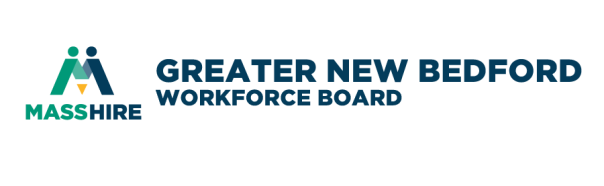 MassHire Greater New Bedford Workforce BoardPerformance and Oversight CommitteeSeptember 4, 2019 8:00 a.m.Quest Center for InnovationAGENDA Call to orderVote on minutes of the August 6th meeting – attachedCommittee to strategize on FY20 Goals & ObjectivesFuture Meetings @ Quest Center – if in agreement, save-the-dates on your calendars – agenda will be attached to the actual meeting invite if availableWednesday October 2 @ Quest CenterWednesday November 6 @ Quest CenterWednesday December 4 @ Quest CenterAdjourn